ชื่อเรื่องภาษาไทย (TH Sarabun New ขนาด 16)ชื่อเรื่องภาษาอังกฤษ (ตัวพิมพ์ใหญ่ TH Sarabun New ขนาด 16)ชื่อและนามสกุลผู้เขียนบทความ1 (ภาษาไทย TH Sarabun Newขนาด 14)1ชื่อหน่วยงานรอง ชื่อหน่วยงานหลัก (ภาษาไทย TH Sarabun Newขนาด 14) ชื่อและนามสกุลผู้เขียนบทความ1 (ภาษาอังกฤษ TH Sarabun Newขนาด 14)1ชื่อหน่วยงานรอง ชื่อหน่วยงานหลัก (ภาษาอังกฤษ TH Sarabun Newขนาด 14)  (Received: ....................; Revised: ....................; Accepted: ....................*ผู้ประสานงาน : ชื่อ สกุล อีเมล์ : บทคัดย่อ (TH Sarabun New ขนาด 16)………………………………………………………………………………..………………………………………………….…………………………………………………………………………………………………………………………..…….………………………คำสำคัญ: ................., ..................., ...................... ( ไม่เกิน 5 คำ TH Sarabun New ขนาด 16)ABSTRACT (TH Sarabun New ขนาด 16)………………………………………………………………………………..………………………………………………….…………………………………………………………………………………………………………………………..…….………………………Keywords: ................., ..................., ..................... ( ไม่เกิน 5 คำ TH Sarabun New ขนาด 16)1. บทนำ  (TH Sarabun New ขนาด 16)………………………………………ตัวอย่างอ้างอิง [1]………………………………………………………………….……..……………………………………………ตัวอย่างอ้างอิง [2, 3]…………………………………………………..………………………………………………………………………………………………………………………….……………….…………….…………………………………………………………………………………………………..……………………………….……………2. ทฤษฎีและงานวิจัยที่เกี่ยวข้อง (TH Sarabun New ขนาด 16)…………………………………………………………………………………………………………….……………….…………….…………………………………………………………………………………………………..……………………………….………………………………………………………………………………………………………………………….……………….…………….…………………………………………………………………………………………………..……………………………….……………3. วิธีดำเนินการวิจัย (TH Sarabun New ขนาด 16)…………………………………………………………………………………………………………….……………….…………….…………………………………………………………………………………………………..……………………………….……………ตารางที่ 1 ชื่อตาราง (TH Sarabun New ขนาด 15)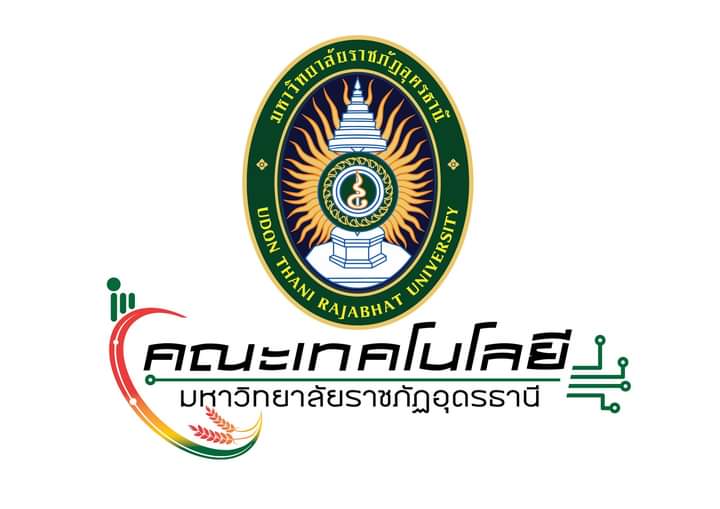 รูปที่ 1 ชื่อรูป (TH Sarabun New ขนาด 15)…………………………………………………………………..………………………………………………………………………….4. ผลการวิจัยและอธิปรายผล (TH Sarabun New ขนาด 16)…………………………………………………………………………………………………………….……………….…………….…………………………………………………………………………………………………..……………………………….………………………………………………………………………………..………………………………………………………………………….5. สรุปผลการวิจัย (TH Sarabun New ขนาด 16)…………………………………………………………………………………………………………….……………….…………….…………………………………………………………………………………………………..……………………………….………………………………………………………………………………..………………………………………………………………………….เอกสารอ้างอิง (TH Sarabun New ขนาด 16)…………………………………………………………………………………………………………….……………….…………….…………………………………………………………………………………………………..……………………………….………………………………………………………………………………..………………………………………………………………………….ตัวอย่างการเขียนเอกสารอ้างอิง1. หนังสือ/ตำรา[1]	พิเชษฐ เชี่ยวธนะกุล. (2556). วิทยาการรหัสลับเชิงคณิตศาสตร์. ขอนแก่น: โรงพิมพ์มหาวิทยาลัยขอนแก่น.[2]	Trappe, W. and Washington, L. (2005). Introduction to Cryptography with Coding Theory. New Jersey: Pearson Education.2. วารสาร[3]	ปรีชา ทุมมุ ธนากร กองบาง คมสัน มูลเพีย และ วีรชาติ คงทวี. (2564). การประยุกต์ใช้เทคโนโลยีทำความเย็นแบบท่อใต้ดินเพื่อควบคุมอุณหภูมิและความชื้นในโรงเรือนเพาะเห็ดนางฟ้า. วารสารวิชาการพระจอมเกล้้าพระนครเหนือ, 31(4), 624 – 637.[4]	Suttibak, S. (2017). Influence of reaction temperature on yields of bio-oil from fast pyrolysis of sugarcane residues. Engineering and Applied Science Research, 44(3), 142 - 147.3. บทความจากงานประชุมวิชาการ[5]	ณัฐพงศ์ บุตรธนู และ ปองพล แสนสอน. (2560). เครื่องควบคุมอุณหภูมิเพื่ออบแห้งเห็ดหอม. ในการประชุมวิชาการ งานวิจัยและพัฒนาเชิงประยุกต์ ครั้งที่ 9, หน้า 1035 – 1038. เลย: มหาวิทยาลัยราชภัฏอุดรธานี.[6]	Somsuk, K. (2014). A New Modified Integer Factorization Algorithm Using Integer Mod 20's Technique. In Proceedings of the 18 International Computer Science and Engineering Conference, pp. 312 - 316. Khon Kaen, Thailand: IEEE.4. เว็บไซต์[7]	สมาคมห้องสมุดแห่งประเทศไทย. (2549). มาตรฐานห้องสมุด พ.ศ. 2549. สืบค้นจาก http://www.tla.or.th/about_us/standard.htmหัวตารางหัวตารางหัวตารางข้อมูลภายใน